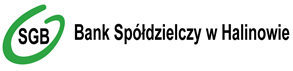 FORMULARZ reklamacji*Numer rachunku: |_ _|_ _| |_ _|_ _|_ _|_ _| |_ _|_ _|_ _|_ _| |_ _|_ _|_ _|_ _| |_ _|_ _|_ _|_ _| |_ _|_ _|_ _|_ _| |_ _|_ _|_ _|_ _|Dane posiadacza rachunku:Kanał dostępu, poprzez który realizowano operację**:rodzaj operacji (np. przelew, lokata, zlecenie stałe)Opis reklamacji:Sposób przekazania odpowiedzi przez Bank na reklamację**:  Numer telefonu na który zostanie przekazane hasło do otwarcia korespondencji:  Potwierdzenie przyjęcia reklamacji przez Bank:* Niniejszy formularz nie dotyczy reklamacji transakcji dokonanej kartą płatniczą,** Wstawić X w wybrane pole stempel nagłówkowy placówki BankuimionanazwiskonazwiskoPESEL  |_ _|_ _|_ _|_ _|_ _|_ _|_ _|_ _|_ _|_ _|_ _|Reklamacja transakcji na rachunkuPESEL  |_ _|_ _|_ _|_ _|_ _|_ _|_ _|_ _|_ _|_ _|_ _|Reklamacja transakcji na rachunkuData reklamowanej transakcji: |_ _|_ _|-|_ _|_ _|-|_ _|_ _|_ _|_ _|Data reklamowanej transakcji: |_ _|_ _|-|_ _|_ _|-|_ _|_ _|_ _|_ _|Data reklamowanej transakcji: |_ _|_ _|-|_ _|_ _|-|_ _|_ _|_ _|_ _|Kwota reklamowanej  transakcji ……………………………  złotychKwota reklamowanej  transakcji ……………………………  złotychKwota reklamowanej  transakcji ……………………………  złotych   WWWPLACÓWKA BANKUZakres reklamacji  (prosimy o zaznaczenie tylko jednego z poniższych punktów)**:Zakres reklamacji  (prosimy o zaznaczenie tylko jednego z poniższych punktów)**:Powyższa transakcja nie była dokonana przeze mnie/ i nikogo nie upoważniłem/am/ do jej dokonaniaDokonałem/am/  tylko jednej transakcji, natomiast zostałem/am/ obciążony/na podwójnieKwota dokonanej transakcji wynosi ………………………… złotych, a nie ………………………….. złotych         Inne: listownie na adres:                     mailem na adres (pismo w formie PDF): miejscowość, datapodpis posiadacza rachunku/pełnomocnikamiejscowość, data stempel funkcyjny i podpis pracownika przyjmującego reklamację w placówce Banku oraz nr telefonu